Фотоотчет средней группы №9Каждый ребёнок обязан узнать: Рядом с дорогой опасно играть!Не забывай, что дорога – не двор;Затормозить не успеет шофёр.Обучение правилам дорожного движения в детском саду – это жизненная необходимость, поэтому различные мероприятия по ПДД всегда актуальны в учреждениях дошкольного образования. Ведь в детском саду ребенок не только осваивает элементарные правила дорожного движения, но и учится важнейшим правилам безопасного поведения на дороге.В соответствии с годовым планом работы на 2022-2023 учебный год и в целях повышения безопасности детей в нашем детском саду в сентябре проведена неделя безопасности дорожного движения. Основной целью проведения недели безопасности является формирование навыков безопасного поведения детей на дорогах.В игровой форме мы с ребятами закрепили знания о правилах ПДД. Разобрали опасные ситуации, наиболее часто встречающиеся на улице.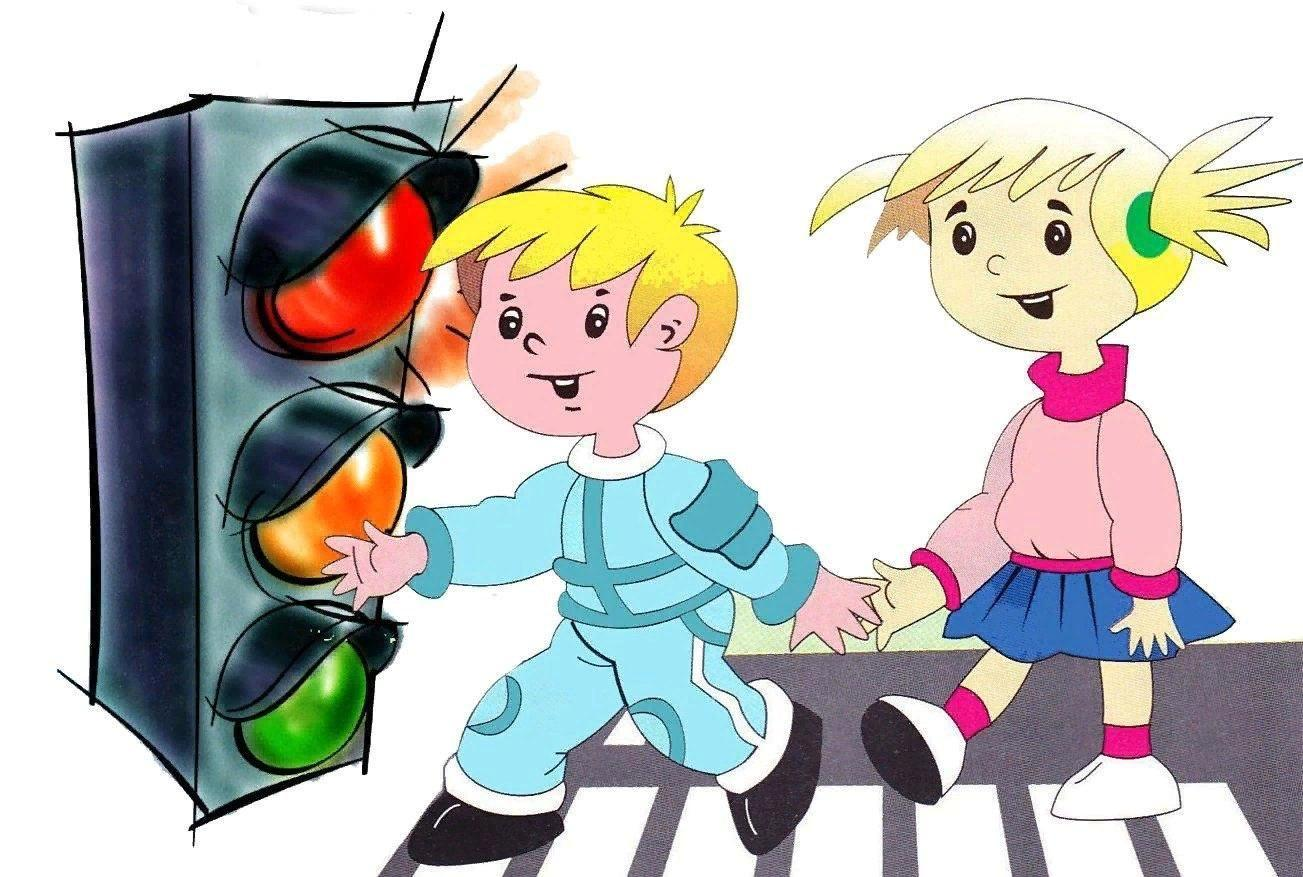 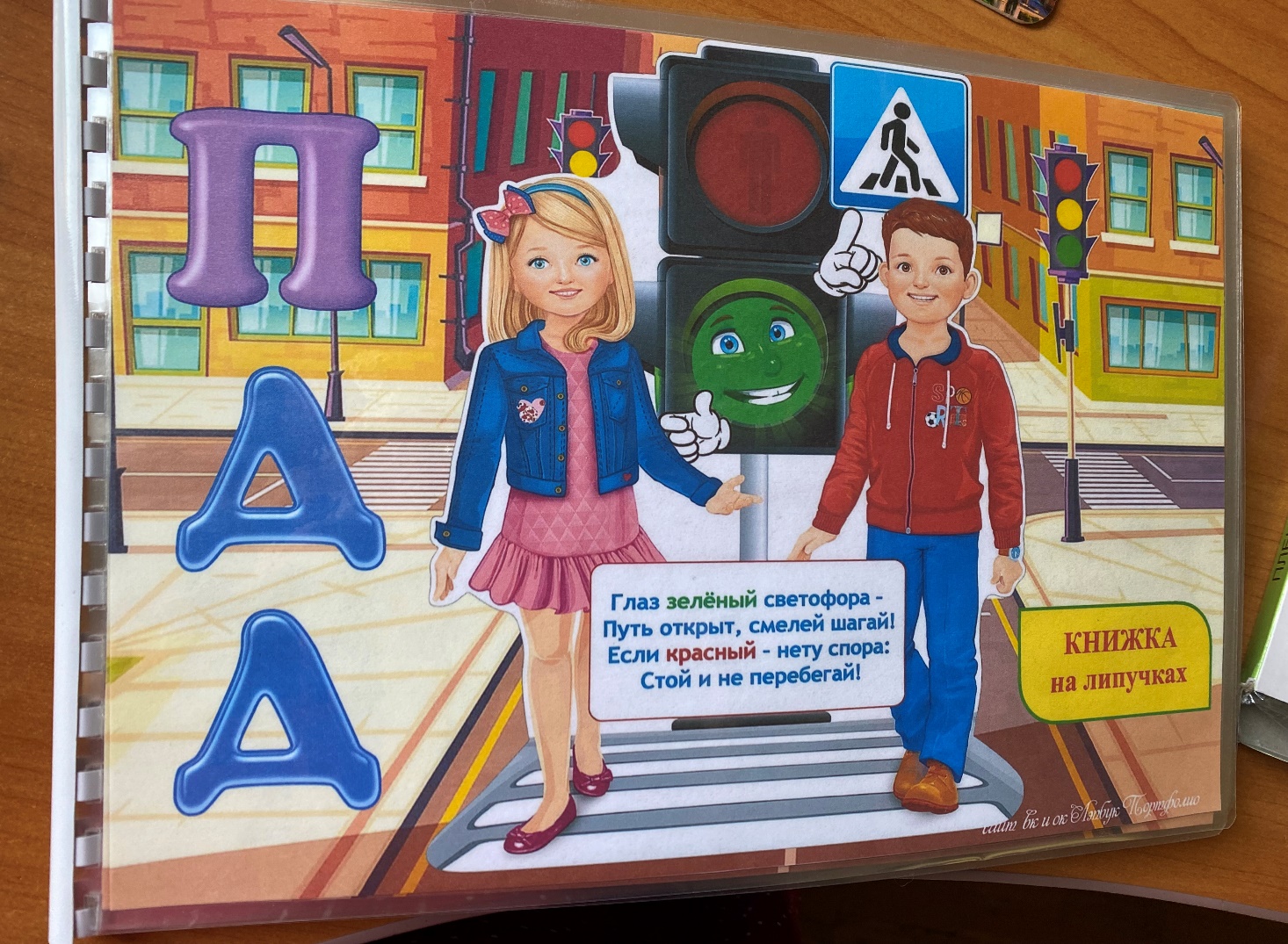 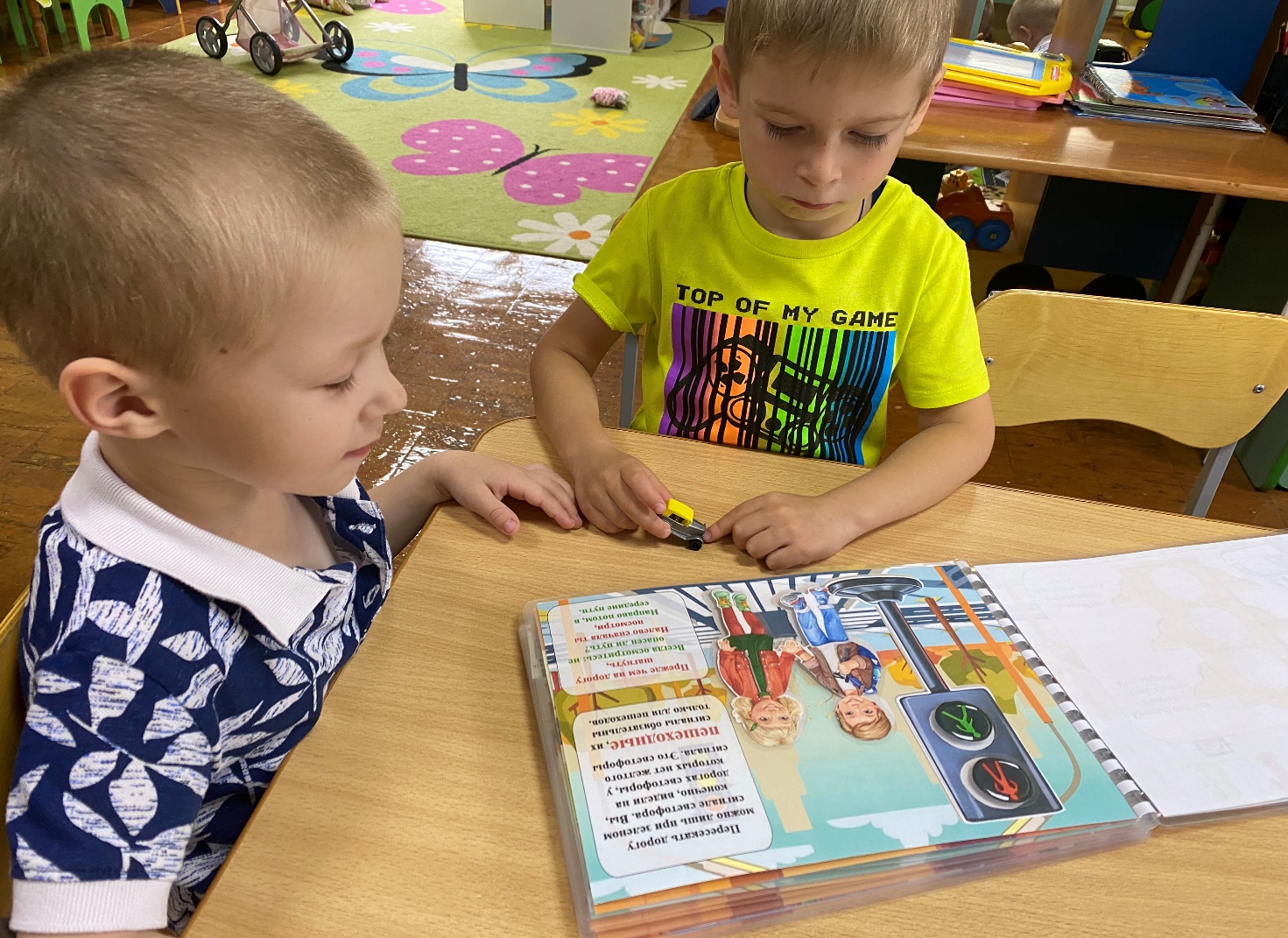 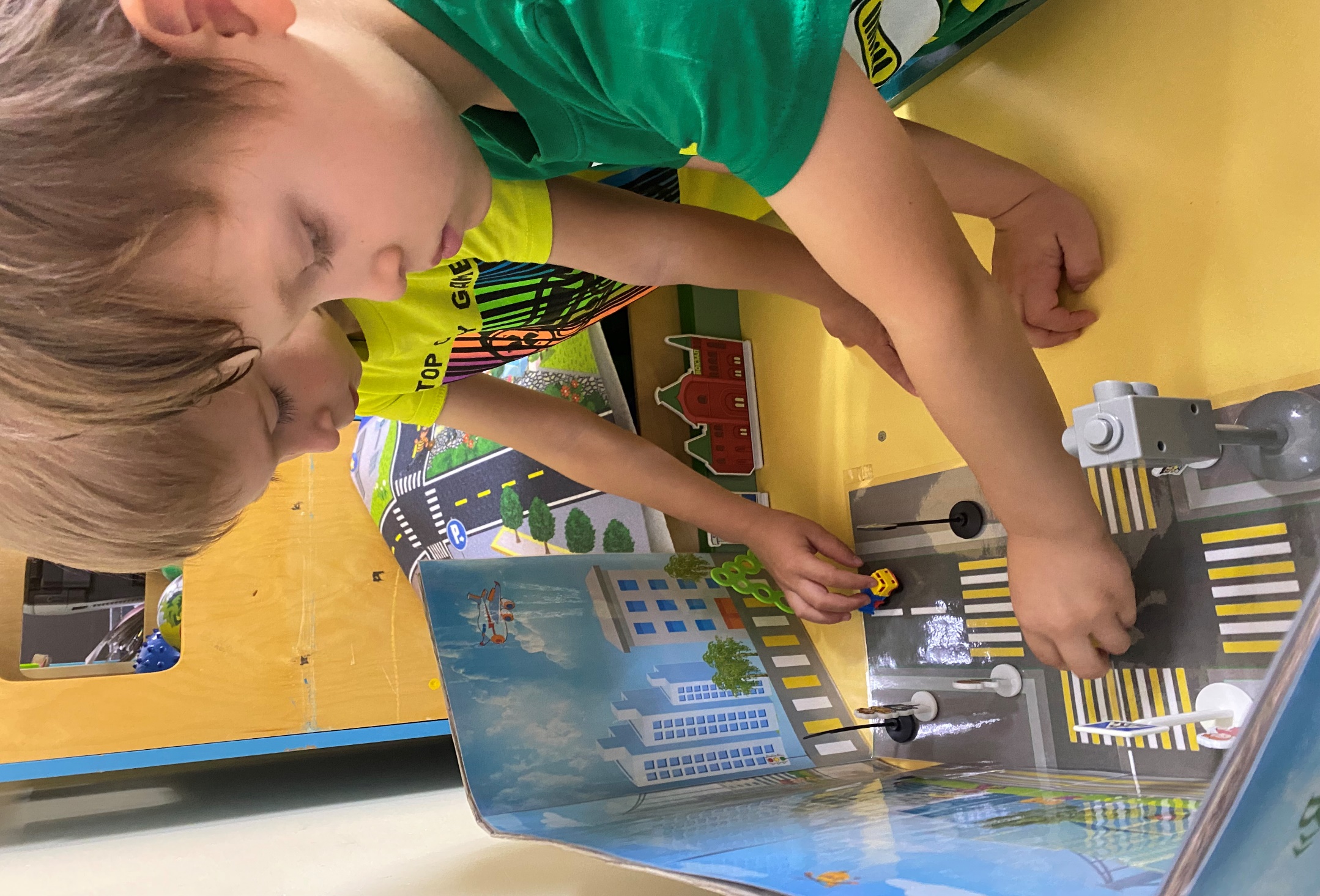 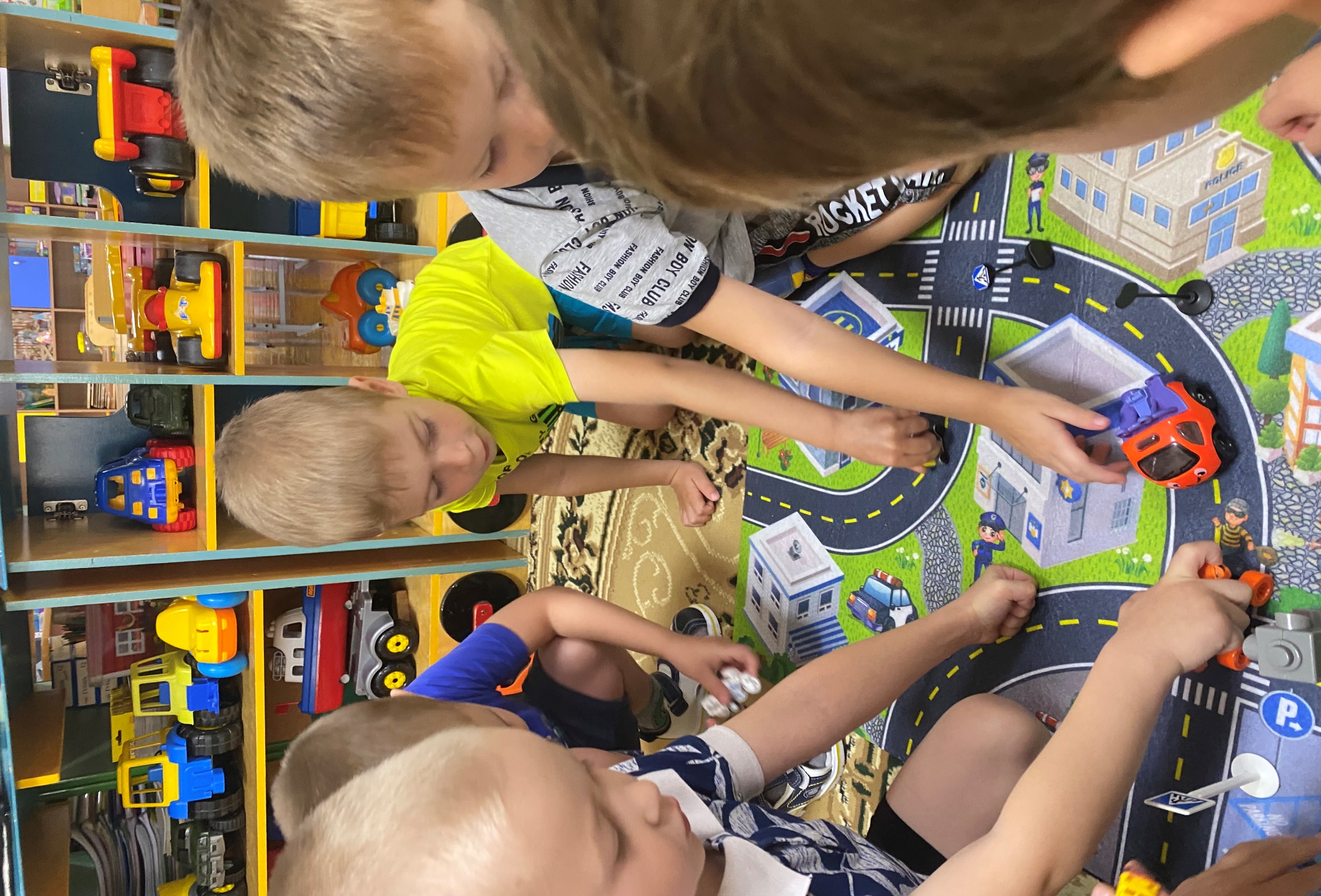 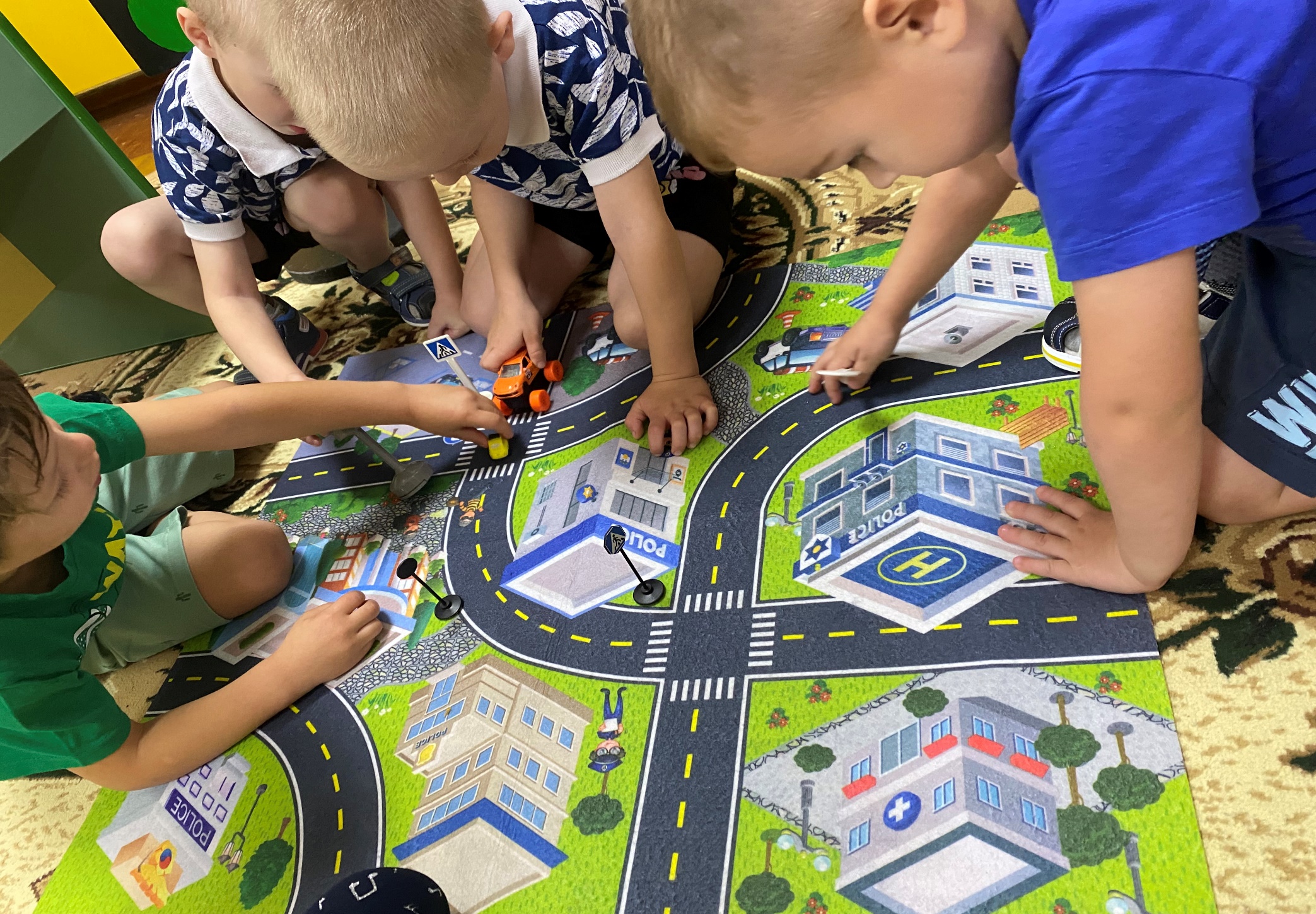 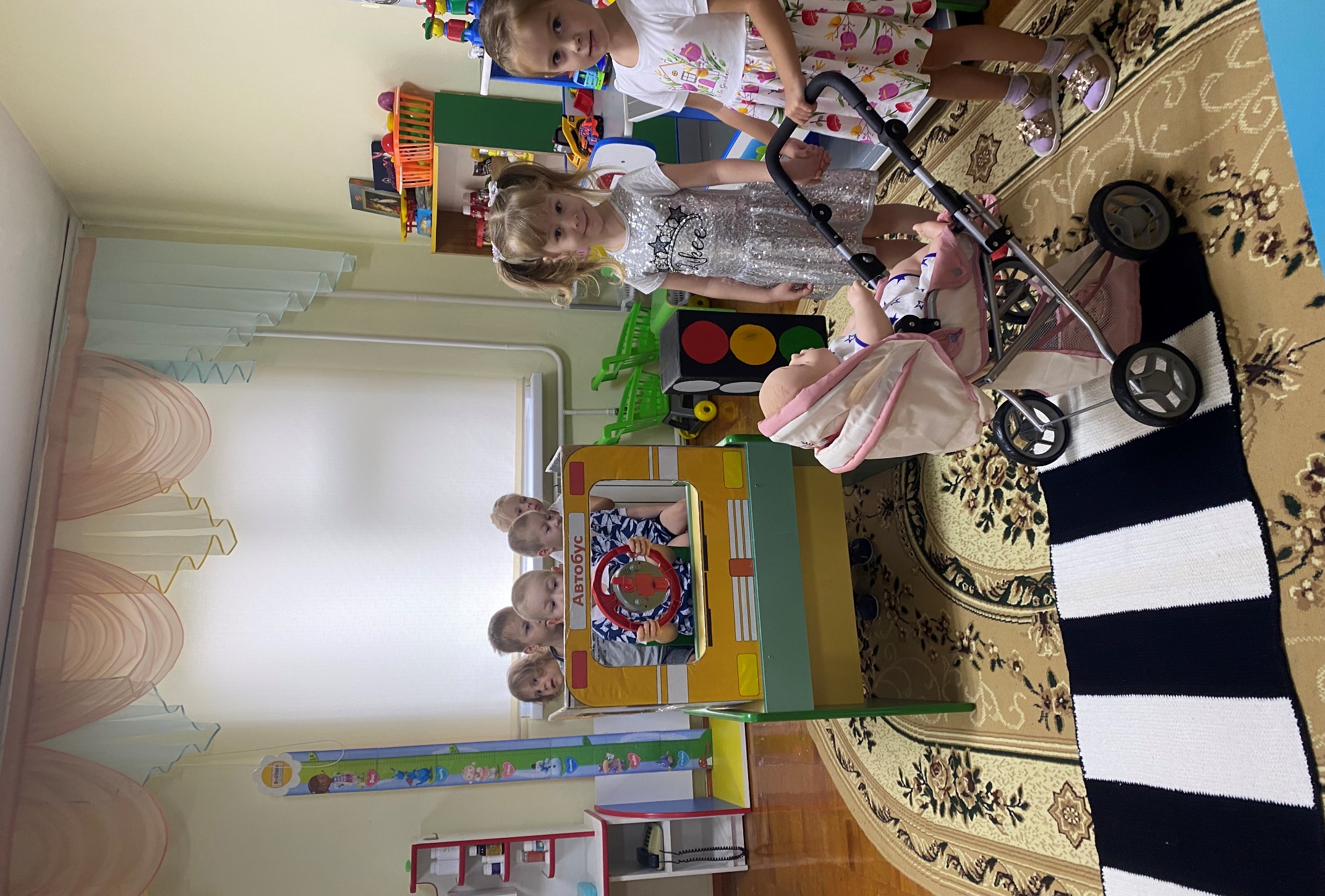 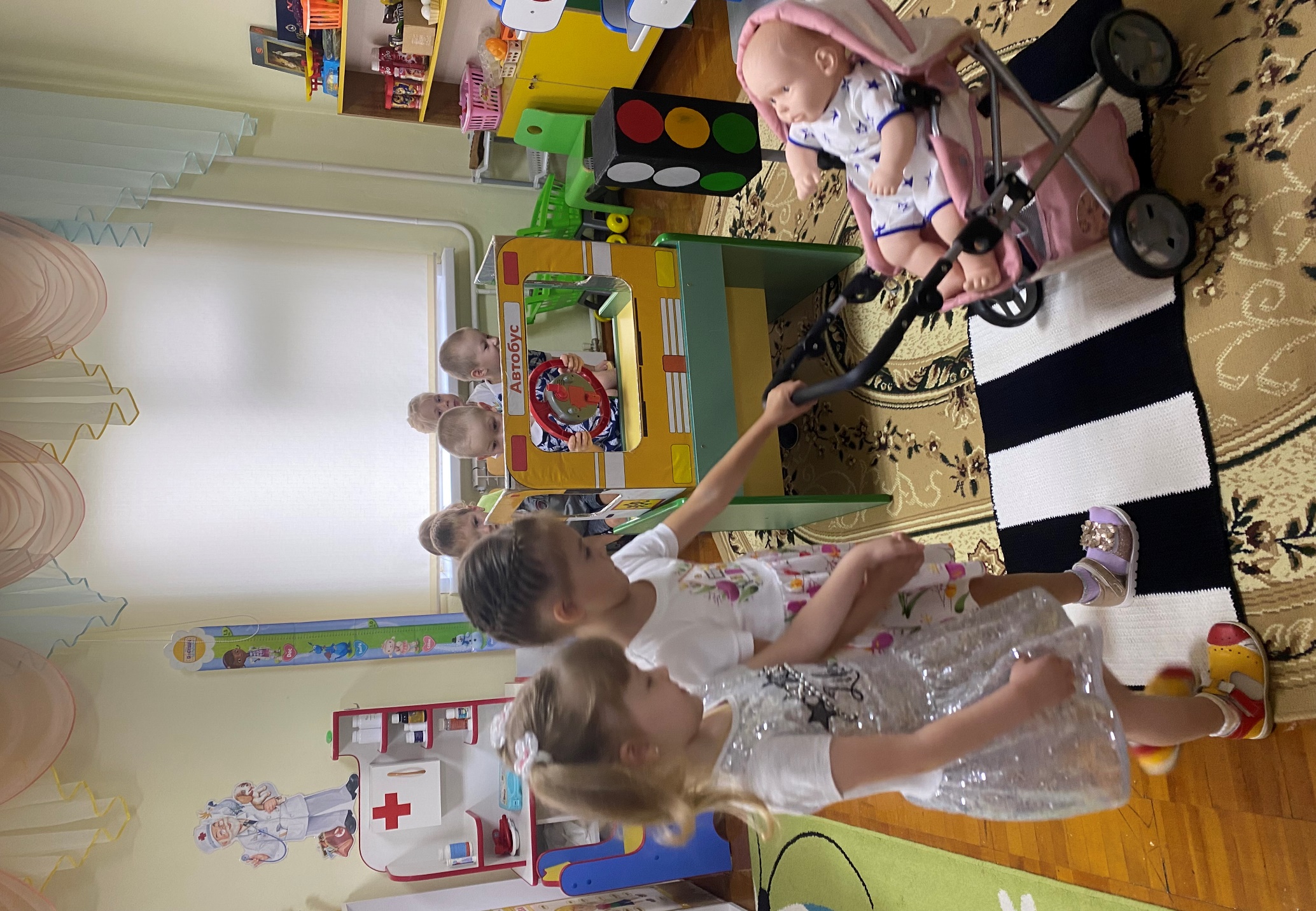 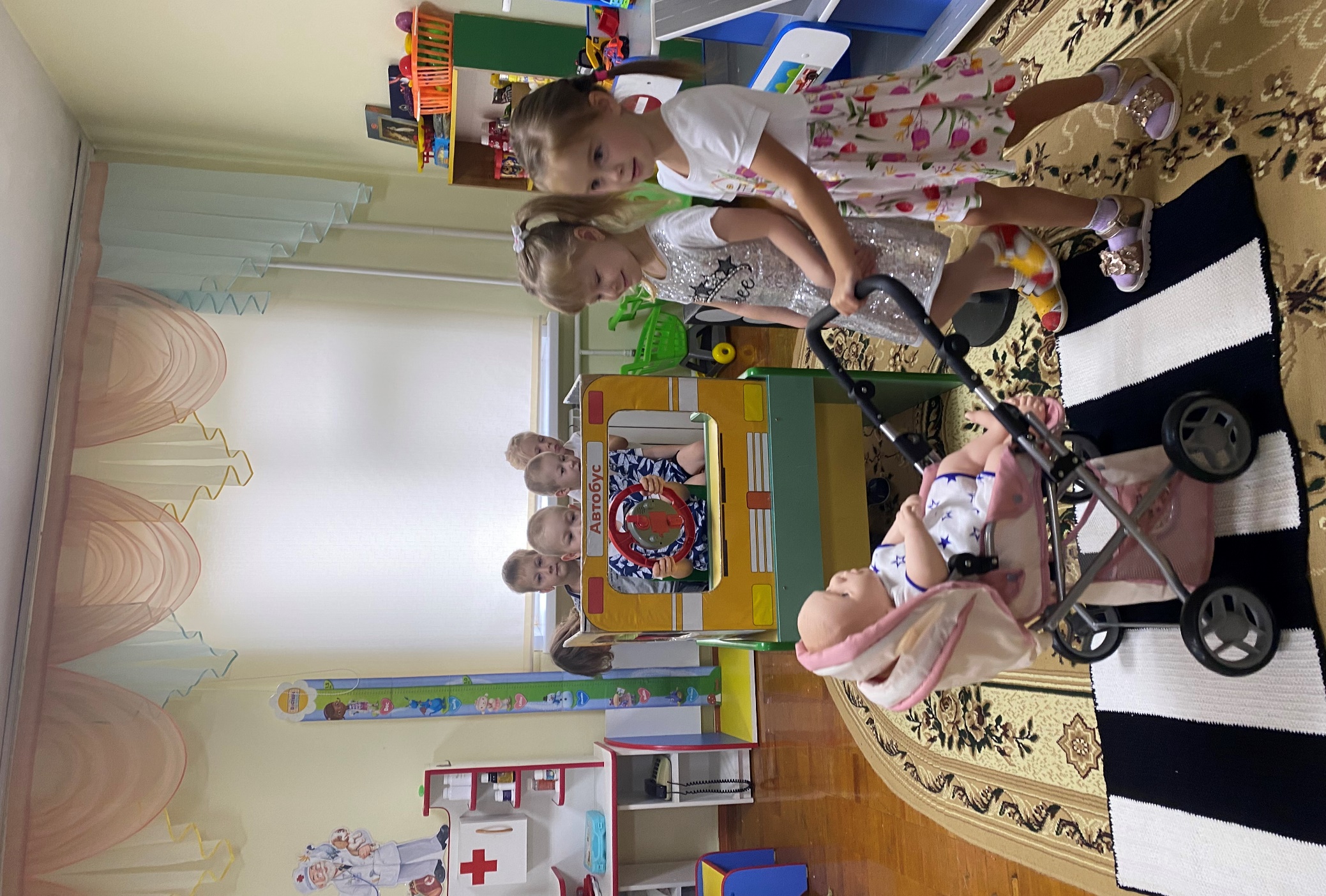 